1988 NEAR EAST UNIVERSITY FACULTY OF ENGINEERING GENERALCHEMISTRY LABORA TORY MANUAL Third Edition Prepared by FİLİZ ALSHANABLEH TABLE OF CONTENTS LABORATORYRULES 	1 LABORATORY EQUIPMENT 	.. . .. 	2 EXP.I 	11IlNK1N"G METRIC 	5 EXP.II 	SEPARATIONOF 	CHEMICAL SUBST ANCES 	: 	9 EXP.ID 	IDENTIFYING SUBST ANCES 	BY THEIR PROPERTIES . . . . . . . . . . . . . . . ... . . . . . . . . . . . . . . .. . . . . 	13 EXP.IV THE LA W OF DEFINITE PROPORTION . . .. . . . . . . . . ... . . . 	17 EXP.V 	THE STOICHIOMETRY OF REACTION . . . . . . . . . . . . . . . . . . 	21 EXP.VI ELECTRICITY IN CHEMISTRY............................. 	25 EXP.VII PRESSURE-VOLUME RELATIONSHIP 	FORA GAS 	31 EXP.VID THERMOCHEMISTRY 	35 LABORA TORY RULES Only authorized experiments may be conducted. Report all accidents, even rninor ones, to your lab asistants. Wear a laboratory coat to protect your clothes from corrosive chernicals. Never taste or smell chernicals unless instructed to do so. When you must smell, take a small sniff, do not inhale. If corrosive chernicals touch your skin, wash immediately with plenty of water. Use care when handling acids and bases. When pouring them down the sink, flush with plenty of water. Never pour water into concentrated acids and bases; always add acid or base to water. When heating, never look directly down a test tube and never point its open end at another person. Never handle two substances with the same spatula. Always maintain a clean work area in the laboratory. At the end of each period, wash glassware with water and a cleaner if needed. 10. Do not put matches, paper, broken glass, or insoluble materials into the sinks. 1 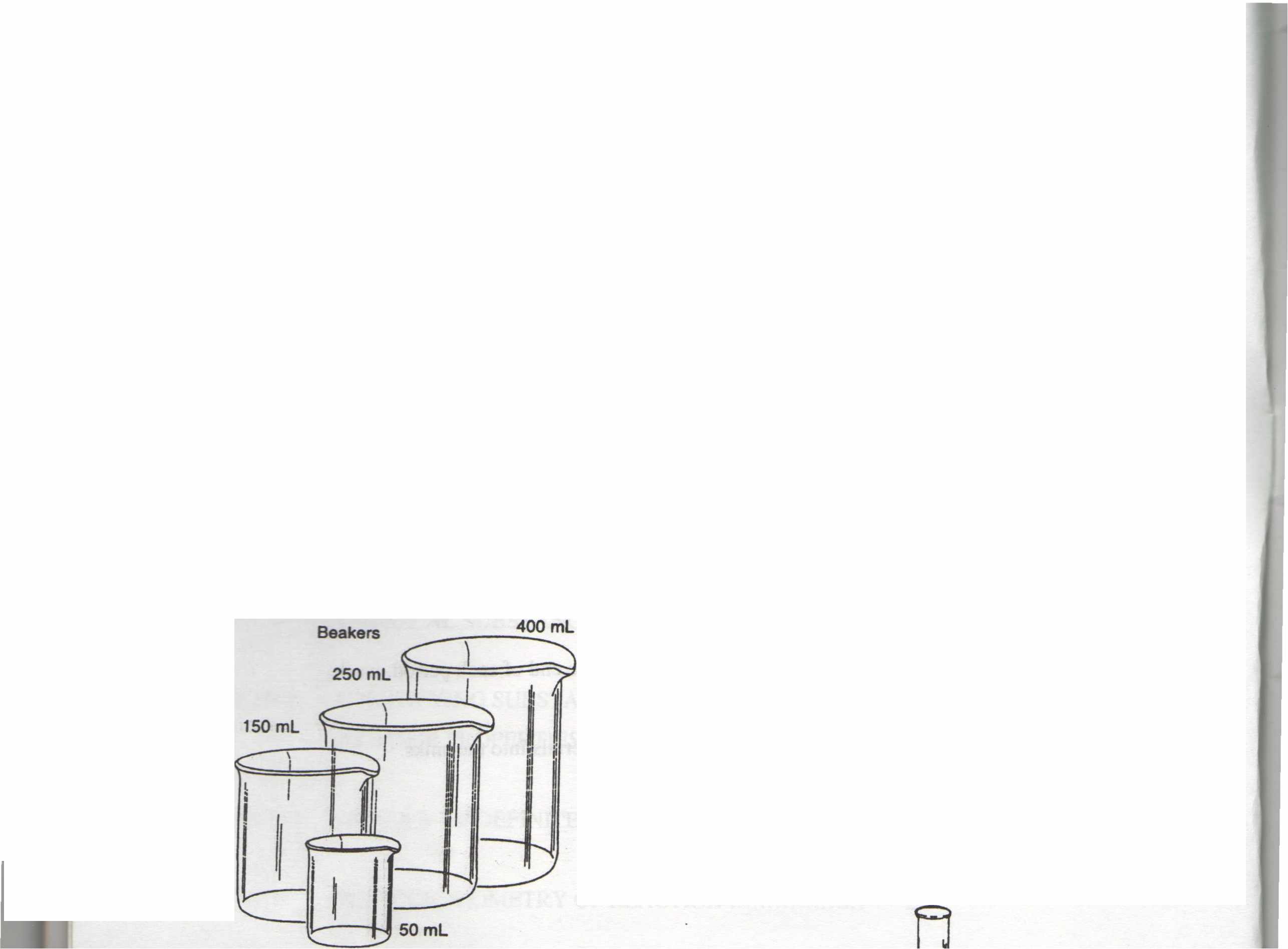 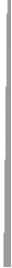 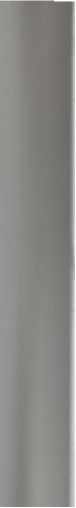 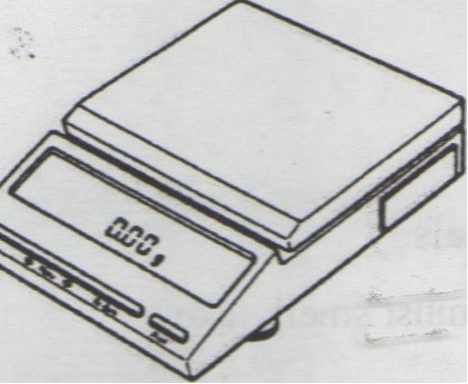 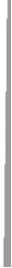 Top loading balance 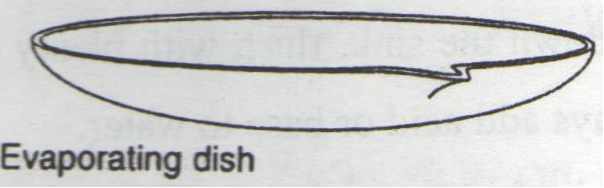 LABORATORY EQUIPMENT Erfenmeyer flasks 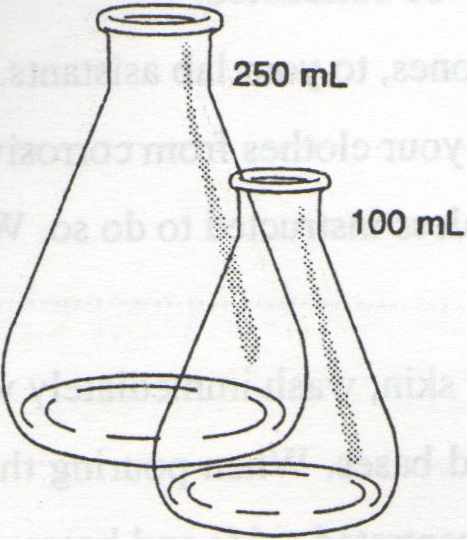 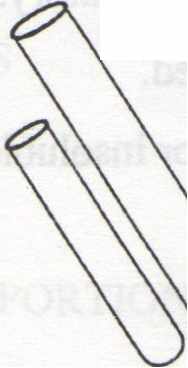 Test tubes 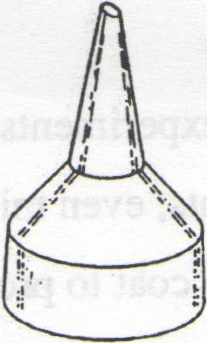 Büchner funnel 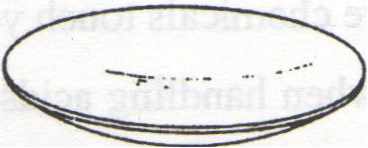 Watch glass 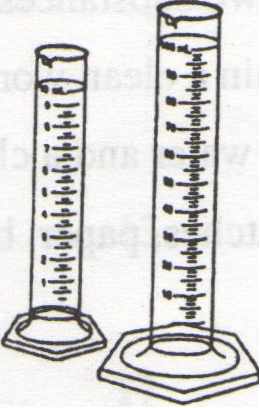 Graduated cylinders 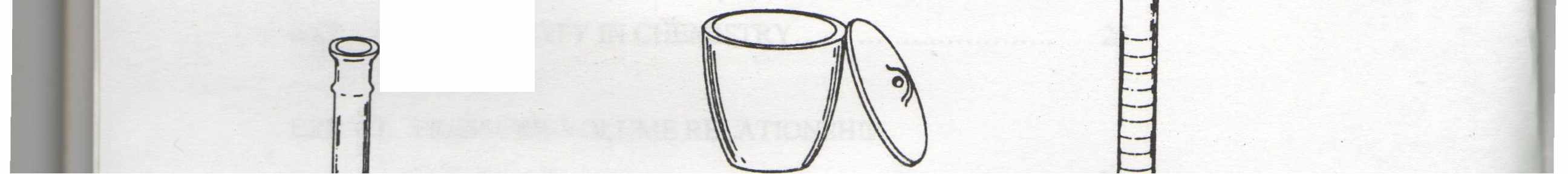 Volumetric flask 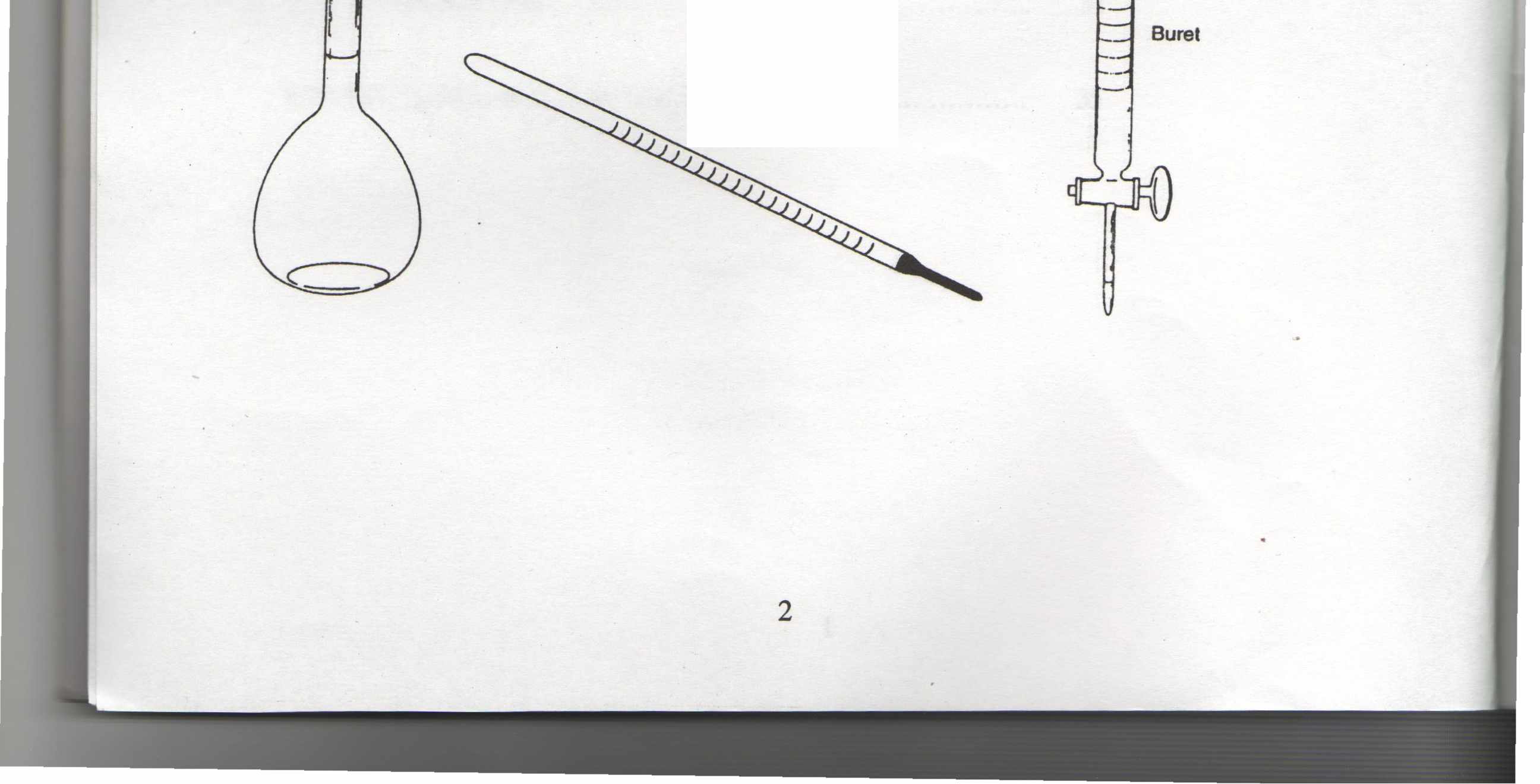 Crucible with cover Thermometer 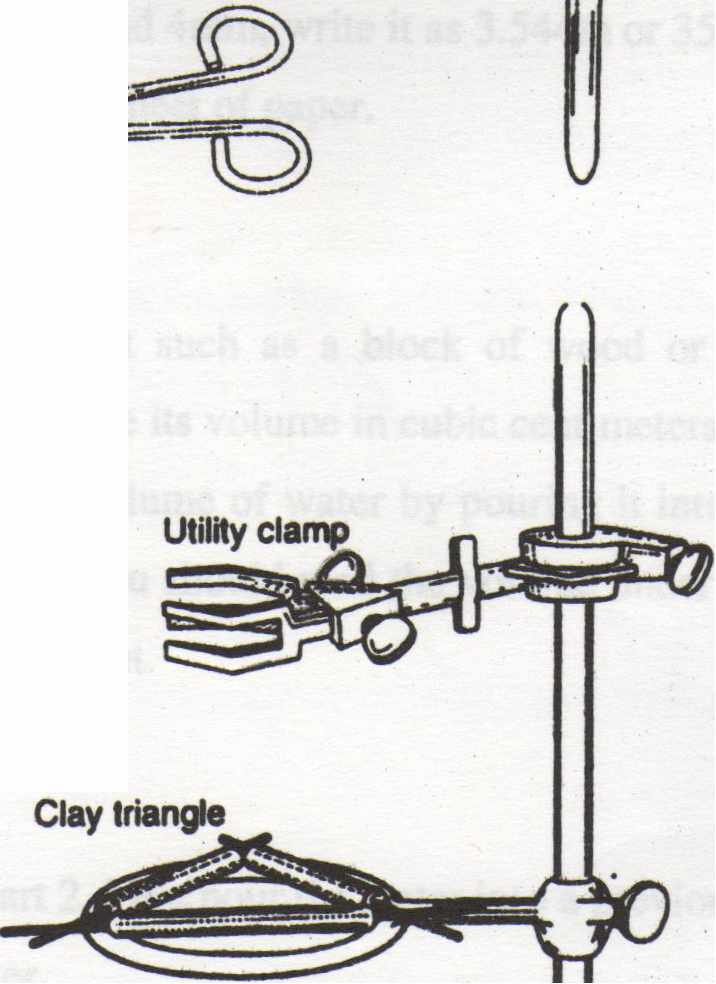 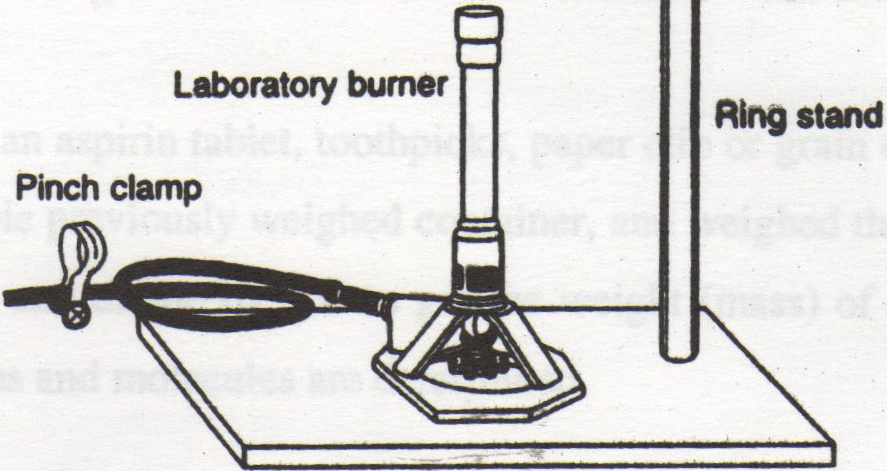 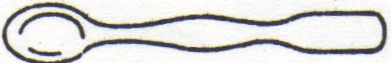 - illi-·- 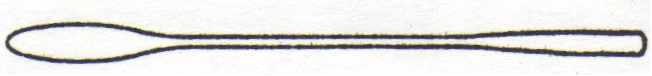 Triangular file 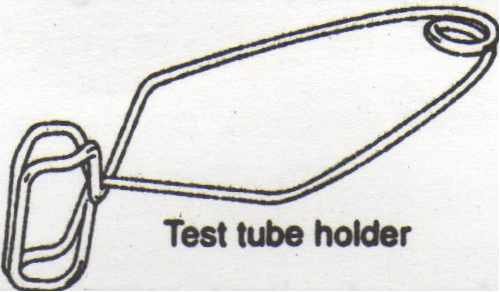 Stirring rod o ~-:/) 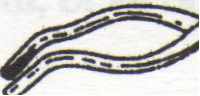 Cru<:ible tonga Bottle brush 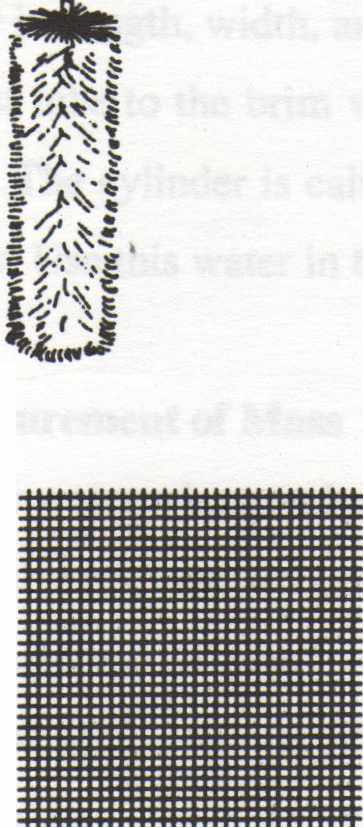 Medlclne dropper Wlregauze ıron ring 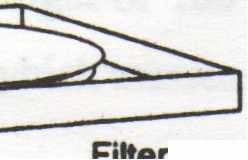 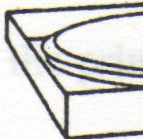 3 1 1 1 I lı p~ 